Renseignements:02 31 31 33 11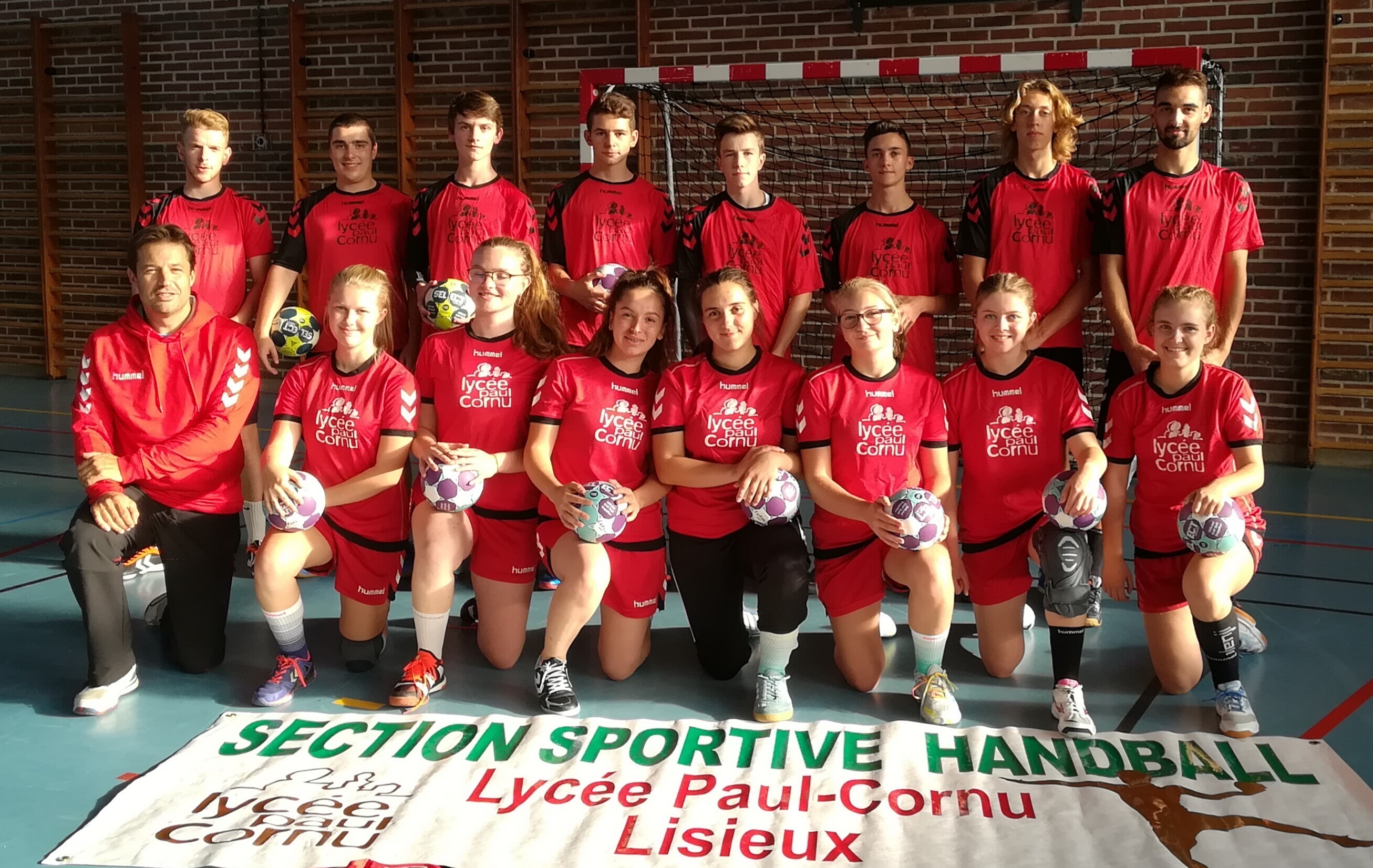 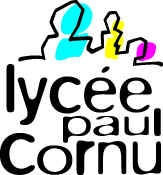 ce.0141275k@ac-caen.frSection sportive HandballLpo Paul Cornu de LisieuxFiche à conserver par la familleDOSSIER DE CANDIDATURE - Rentrée 2019La section sportive Handball du lycée Paul Cornu de Lisieux accueille les élèves de la seconde à la terminale générale technologique ou professionnelle, mais également de CAP et de STS. Elle est la seule de l’académie de Normandie, en lycée, dans cette spécialité. Elle s’adresse à des élèves motivés et possédant de bonnes capacités physiques et sportives.Elle doit permettre : de favoriser la réussite scolaire et sportive, d’approfondir et de perfectionner le niveau de pratique en handball afin d’accéder à des performances de niveau régional, de développer le goût de l’effort  et de se responsabiliser à travers une formation à l’arbitrage.L’investissement de l’élève dans la section peut lui permettre de s’inscrire à l’option EPS « Handball » du baccalauréat.PROGRAMME SPORTIFHEBDOMADAIREOBLIGATOIRE:2 H d’E.P.S+4 H d’ENTRAINEMENTSPECIFIQUE HANDBALL+2H d’ENTRAINEMENT OUCOMPETITION ASPour intégrer la section sportive, il faut :	1. Envoyer le dossier de candidature pour le 30 avril 2019au plus tard.			2. Participer à la journée de détection le 22 mai 2019 après-midi.					3. Répondre aux conditions d’admission.Envoyer le dossier de candidature :La Fiche de renseignements scolaires et sportifs avec 1 photo d’identité.La Photocopie des bulletins scolaires des deux trimestres de l’année scolaire en cours.Une adresse mail valide ou une enveloppe timbrée et libellée à votre adresse.A retourner impérativement avant le 30 Avril 2019A l’adresse suivante :Secrétariat du Lycée Paul Cornu de LisieuxCandidature Section Sportive9 rue Paul Cornu, 14107 Lisieux.Journée de recrutement : Le mercredi 22 Mai 2019Les convocations seront adressées individuellement après validation du dossier de candidature.Renseignements : 02 31 31 33 11 - ce0141275k@ac-caen.frLes conditions d’admission : Sportives : 	1. Réussir les tests de recrutement.                     	2. Durant l’année scolaire 2019 /2020 : Adhérer à l’Association Sportive du Lycée et participer à certaines compétitions UNSS.Scolaires : 	Avoir un avis favorable du jury d’admission après les tests de recrutement et être admis en classe de seconde générale et technologique ou professionnelle ou encore en CAP ou en STS (Section de Technicien Supérieur).Médicales : 	Présenter, à la rentrée de septembre, un certificat médical de non contre-indication à la pratique compétitive du Handball.Section sportive Handball du lycée polyvalent Paul Cornu – Année 2019-2020Fiche de candidature (à renvoyer avant le 30 avril 2019)SITUATION SCOLAIRE ACTUELLE :Nom de l’établissement : ..............................AVIS DU PROFESSEUR D’E.P.S. du collège (ou lycée) actuel :Nom : .............................................................................................................................………………………………………………………………………………………….............………………………………………………………………………………………….............………………………………………………………………………………………….............Activité(s) pratiquée(s) avec l’Association Sportive (UNSS) et résultats: ........................................................................................................................................ ........................................................................................................................................ ........................................................................................................................................ Je soussigné(e), M. / Mme ..............................................................., certifie avoir bien pris connaissance des modalités d’inscription à la section sportive du Lycée Paul Cornu de Lisieux et autorise mon fils / ma fille ...................................................... à participer à la journée de recrutement. J’autorise également, le professeur d’EPSresponsable de la session de recrutement, à prendre toute disposition nécessaire en cas d’accident.	Date et signature :PROJET SCOLAIRE 2019 / 2020 :Nom de l’établissement : Lycée Paul Cornu de LisieuxRégime souhaité: Interne : O              Demi-pensionnaire : O                           Externe : O2nde Générale et technologique :  O        Enseignements d'exploration envisagés : ..................................................................... ........................................................................................................................................ ........................................................................................................................................2nde Professionnelle : O                            Formation envisagée:…………………………CAP : O                                                    Formation envisagée:…………………………STS : O                                                    Formation envisagée:…………………………MOTIVATIONS DE L’ELEVE :........................................................................................................................................ ........................................................................................................................................ ........................................................................................................................................SITUATION SPORTIVE :Pratiquez-vous le handball dans un club ? :                  OUI O        NON OSi oui, nom du club :........................................................................................................................................ Catégorie et niveau de compétition:Saison 2017 / 2018:........................................................................................................................................ Saison 2018 / 2019:........................................................................................................................................Latéralité:                 droitier(e)  O                         gaucher(e)      OTaille: .................................AVIS DE L’ENTRAINEUR du club actuel:Nom:   ............................................................................................................................................................................................ ........................................................................................................................................ ........................................................................................................................................ Autres sports pratiqués ou remarques éventuelles:………………………………………………………………………………………………………………………………………………………………………………………………………………………………………………………………………………………………………NOM de l’élève: .......................................................................................Prénom:.......................................................................................né(e) le: .......................................................................................Adresse des parents:..............................................................................................................................................................................CP - Ville:.......................................................................................Email: ............................................................................    Tél.:    ............................................................................    Photo